АДМИНИСТРАЦИЯ ОДИНЦОВСКОГО ГОРОДСКОГО ОКРУГА МОСКОВСКОЙ ОБЛАСТИ  VIII ОТКРЫТЫЙ ФЕСТИВАЛЬ-КОНКУРС ТВОРЧЕСТВА «МЫ ТАЛАНТЛИВЫ»ПОЛОЖЕНИЕОдинцовский городской округ 2022 годТРАДИЦИИ И ИСТОРИЯ КОНКУРСАВпервые Фестиваль-конкурс творчества «Мы талантливы» был проведен в 2015 году. В 2021 году Фестивалю-конкурсу присвоен статус открытый. Идейным вдохновителем является Нейно Елена Владимировна. Фестиваль-конкурс направлен на объединение творческих людей не только Московской области, но и других регионов Российской Федерации.ЦЕЛИ И ЗАДАЧИ ФЕСТИВАЛЯ-КОНКУРСАЦели:Приобщение подрастающего поколения к ценностям отечественной и зарубежной художественной культуры, привлечение внимания к классическому и современному искусству, народному творчеству.Задачи:придание дополнительного импульса развитию детского и молодежного творчества;поддержка талантливой молодежи, выявление лучших исполнителей и творческих коллективов;воспитание у подрастающего поколения потребности к самореализации;обмен творческим опытом работы и расширение культурных связей между коллективами;совершенствование мастерства и повышение исполнительского уровня участников фестиваля-конкурса.УЧРЕДИТЕЛИ И ОРГАНИЗАТОРЫ ФЕСТИВАЛЯ-КОНКУРСАМуниципальное автономное учреждение культуры и спорта «МаксимуМ», при поддержке Комитета по культуре Администрации Одинцовского городского округа Московской области.Организаторы осуществляют контроль за организацией и проведением Фестиваля-конкурса с учетом Стандарта организации работы в организациях сферы культуры, осуществляющих свою деятельность на территории Московской области, в целях недопущения распространения новой коронавирусной инфекции (COVID-2019).По решению Учредителя Фестиваля - конкурса мероприятие может проводиться в дистанционном или онлайн формате.ОРГКОМИТЕТ ФЕСТИВАЛя-КОНКУРСАДля проведения Фестиваля-конкурса создается оргкомитет, который определяет порядок и сроки проведения номинаций, формирует жюри, обеспечивает прием и обработку заявок на участие, организует работу специалистов и персонала в целях соблюдения программы и порядка выступлений участников, организует подготовку дипломов победителям. Оргкомитет оставляет за собой право отклонить заявку на участие в случае нарушения условий Фестиваля-конкурса, изменять сроки и место проведения конкурсных мероприятий с обязательным оповещением участников об изменениях.ДАТА И МЕСТО ПРОВЕДЕНИЯФестиваль-конкурс проводится согласно графику (Приложение №2).Место проведения: Московская область, Одинцовский городской округ, рабочий поселок Новоивановское, улица Агрохимиков, дом 2. Проезд: АУ «МАУКиС «МаксимуМ»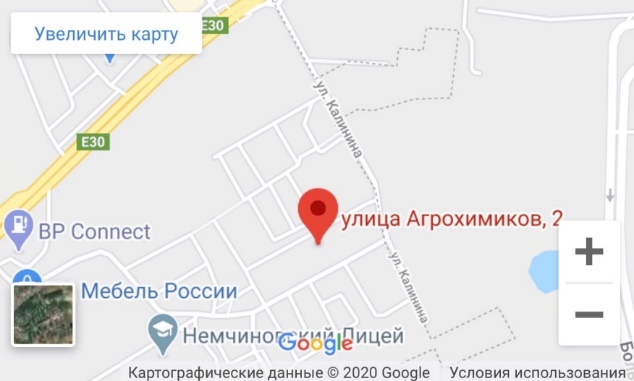 Телефон для справок: 8(495)591-90-81; 8(926)100-85-07 (Степанова Галина Сергеевна).УСЛОВИЯ УЧАСТИЯ В ФЕСТИВАЛе-КОНКУРСЕФестиваль-конкурс проводится среди людей разных возрастных категорий, представителей всех народностей и национальностей Российской Федерации учреждений культуры Московской области и других регионов РФ.Номинация «Вокальное искусство»(соло, дуэт, ансамбль (от 3 до 15 чел.):- академический вокал;- народный вокал;- эстрадный вокал;- хоровое пение (от 16 человек).Номинация «Хореографическое искусство»(соло, дуэт, малая форма (3-5 чел), ансамбли (от 6 чел.)- народный стилизованный танец;- классический танец;- современный танец;- эстрадный танец;- спортивный танец;- танцевальное шоу.Номинация «Художественное чтение»:- стихотворение;- проза;- монолог;- авторское чтение (произведение собственного сочинения)Номинация «Изобразительное искусство»:- карандаш;- акрил;- гуашь;- акварель (живопись, графика).Номинация «Декоративно-прикладное искусство»:- художественная керамика;- лепка;- аппликация;- бумажная фантазия (вырезки, плетения, оригами, аппликация, папье-маше, объемное конструирование);- художественная обработка дерева / резьба по дереву;- художественная обработка камня и кости;- изделия из стекла (витраж);- работа с природным материалом (солома, лыко, т.п.);- вышивка;- вязание крючком;- батик;- вязание на коклюшках;- бисероплетение;- гобелен;- лоскутная пластика.ПОРЯДОК И ПРОГРАММА ПРОВЕДЕНИЯ ФЕСТИВАЛЯ-КОНКУРСАФестиваль-конкурс проводится в четыре этапа:1 этап: приём и обработка заявок от участников (приложение №2, №3, №4, №5) с 01 февраля по 20 марта 2022 2 этап: открытие Фестиваля-конкурса 07 апреля 2022 года 3 этап: конкурсные дни с 7 по 22 апреля 20224 этап: гала-концерт и награждение участников 28 апреля 2022 годаНоминация «Вокальное искусство»:Возрастные группы:Соло, ансамбли:1 категория - 4-5 лет;2 категория - 6-7 лет;3 категория - 8-11 лет;4 категория - 12-14 лет;5 категория - 15-18 лет;6 категория - 19-35 лет;7 категория - 36-90 лет.Программные требования и регламент выступления:программа конкурсного выступления включает в себя исполнение 1 произведения общей длительностью не более 3 минут, в случае превышения указанного времени участник будет дисквалифицирован. Фонограмма отправляется вместе с заявкой на почту с подписью «Названия номера и фио участника или коллектива»;.в случае наличия фонограммы допустимо использование фонограммы «минус вокал»; у солистов допустимо наличие «бэк-вокала» в виде гармонической поддержки, предварительно записанной в фонограмме «минус один» или исполняемой «вживую»;не допускается использование фонограммы «плюс» и DOUBLE-вокал (голосовое дублирование основной партии);для вокальных ансамблей прописанный бэк-вокал не допускается;допускается использование подтанцовки;народный вокал – исполнение без использования микрофона и фонограмм;к участию не принимается работа, ранее участвовавшая в данном Фестивале-конкурсе.Номинация «Хореографическое искусство»Возрастные категории:1 категория - 4-5 лет;2 категория - 6-7 лет;3 категория - 8-11 лет;4 категория - 12-14 лет;5 категория - 15-18 лет;6 категория - 19-35 лет;7 категория - 36-90 лет.Программные требования и регламент выступления:на конкурсную программу представляется 1 танец общей длительностью не более 3 мин; хореографические номера должны сопровождаться качественной фонограммой, которая предоставляется на почту вместе с заявкой с подписью «Названия номера и коллектива»;к участию не принимается работа, ранее участвовавшая в данном Фестивале - конкурсе. Номинация «Художественное чтение»:Возрастные категории:1 категория - 4-5 лет;2 категория - 6-7 лет;3 категория - 8-11 лет;4 категория - 12-14 лет;5 категория - 15-18 лет;6 категория - 19-35 лет;7 категория - 36-90 лет.Программные требования и регламент выступления:участники представляют 1 конкурсную работу длительностью до 3 мин.;к участию не принимается работа, ранее участвовавшая в данном Фестивале- конкурсе.Номинация «Изобразительное искусство»:Возрастные категории:1 категория – до 3 лет2 категория - 4-5 лет;3 категория - 6-7 лет;4 категория - 8-11 лет;5 категория - 12-14 лет;6 категория - 15-18 лет;7 категория - 19-35 лет;8 категория - 36-90 лет.Программные требования и регламент выступлений:участие в номинации «Изобразительное искусство» проходит в онлайн формате выставки; для участия в Фестивале-конкурсе принимается не более 1 работы от одного участника.тематика не определена (свободная тема);работы могут быть выполнены любыми художественными материалами на листах бумаги, картоне или холсте любого формата без использования компьютерных технологий;на конкурс представляются работы размером не более 50х70 см;работы, ранее принимавшие участие в данном Фестивале-конкурсе или приобретенные в торговой сети, к участию не допускаются.Работа, представляемая на конкурс, обязательно должна содержать этикетку, 5 х 7 см. Место размещения – нижний правый угол. Этикетка должна содержать следующие данные о работе: 1. Фамилия, Имя автора работы2. Возраст. 3. Название работы.4. ФИО педагога, руководившего работой. 5. Наименование образовательной организации или учреждения. Информация о работе, указанная в этикетке и в Анкете-заявке не должна противоречить друг другу.Номинация «Декоративно-прикладное искусство»:Возрастные категории:1 категория – до 3 лет2 категория - 4-5 лет;3 категория - 6-7 лет;4 категория - 8-11 лет;5 категория - 12-14 лет;6 категория - 15-18 лет;7 категория - 19-35 лет;8 категория - 36-90 лет.Программные требования и регламент выступления:участие в номинации «Декоративно-прикладное искусство» проходит в онлайн формате выставки;в рамках Фестиваля-конкурса оцениваются только собственные изделия/работы;техника работ – вольная, в любой технике исполнения;принимаются индивидуальные и коллективные работы;для участия в Фестивале-конкурсе принимается не более 1 работы от одного участника.работы, ранее принимавшие участие в данном Фестивале-конкурсе или приобретенные в торговой сети, к участию в Фестивале-конкурсе не допускаются.Работа, представляемая на конкурс, обязательно должна содержать этикетку, 5 х 7 см. Место размещения – нижний правый угол, перед работой или рядом. Этикетка должна содержать следующие данные о работе: 1. Фамилия, Имя автора работы2. Возраст. 3. Название работы.4. ФИО педагога, руководившего работой. 5. Наименование образовательной организации или учреждения. Информация о работе, указанная в этикетке и в Анкете-заявке не должна противоречить друг другу.ЖЮРИ КОНКУРСАДля работы в жюри Фестиваля-конкурса приглашаются высокопрофессиональные специалисты в профильной сфере деятельности, заслуженные деятели культуры, художники. Жюри имеет право:не присуждать все дипломы и соответствующие им звания лауреатов; делить призовое место между несколькими участниками;присуждать специальные дипломы.Решение жюри по итогам Фестиваля-конкурса окончательно и обсуждению не подлежит. КРИТЕРИИ ОЦЕНКИ  Номинация «Вокальное искусство»:профессионализм исполнения;сценическая культура;артистизм;оригинальность;образная выразительность, эмоциональность;новизна и техническая сложность репертуара;соответствие исполняемого репертуара возрасту участников;чистота интонирования, культура звука;сценический костюм;слаженность (для дуэтов и ансамблей);выполнение условий Фестиваля- конкурса.  Номинация «Хореографическое искусство»:исполнительское мастерство;соответствие репертуара возрастным особенностям исполнителей;сценическая культура (создание сценического образа, костюм, внешний вид);артистичность, раскрытие художественного образа;композиционное построение номера:выполнение условий Фестиваля-конкурса.   Номинация «Художественное чтение»: полнота и выразительность раскрытия темы произведения;артистизм; раскрытие и яркость художественных образов;исполнительский уровень;сценичность; дикция; сложность исполняемого произведения, соответствие репертуара возрастным особенностям исполнителей;выполнение условий Фестиваля-конкурса.   Номинация «Изобразительное искусство»:образная выразительность;оригинальность замысла и мастерство исполнения;творческая самостоятельность;раскрытие содержания темы художественными средствами;цветовое решение;композиционное решение;смысловая выразительность и эмоциональная наполненность;выполнение условий Фестиваля-конкурса.   Номинация «Декоративно-прикладное искусство»:качество, техника исполнения и культура оформления конкурсных работ;соответствие сложности и трудоемкости работы, возрастным возможностям участника конкурса;оригинальность, композиция, выдумка, фантазия;выполнение условий Фестиваля-конкурса.НАГРАЖДЕНИЕ ПОБЕДИТЕЛЕЙНаграждение производится по каждой номинации и возрастной группе. Все участники Фестиваля-конкурса получают диплом участника (изо и дпи в электронном виде). Победителям Фестиваля-конкурса присваивается Гран-при. Участникам Фестиваля-конкурса, получившим 1, 2, 3 места присваивается звание – «ЛАУРЕАТ» VIII Открытого фестиваля-конкурса «МЫ ТАЛАНТЛИВЫ» 1, 2 или 3 степени, возможно присуждение специальных дипломов.Дуэтам, ансамблям и коллективам вручается одна награда на коллектив. ФИНАНСОВЫЕ УСЛОВИЯКонкурс проводится на безвозмездной основе.ПОРЯДОК ПОДАЧИ ЗАЯВКИДля участия в Фестивале-конкурсе необходимо не позднее 20 марта 2022 г. предоставить следующие документы:заявку установленной формы (Приложение № 2 или 3), заполненную печатным способом В ФОРМАТЕ Word; согласие на обработку персональных данных (Приложение № 4 или 5); для номинаций «Вокал и хореография» - в одном письме заявка и фонограмма (файл с фонограммой должен быть подписан «Название трека. Имя участника или название коллектива»). Фонограмма не более 3 минут.для номинаций «ИЗО» и «ДПИ» – ссылка на фотоматериал конкурсной работы или вложенным файлом в письмо (файл должен быть подписан ФИО и возраст конкурсанта).   Документы и материалы направляются отдельным письмом на каждого участника: на электронную почту Оргкомитета maximum-talant2017@yandex.ru в теме письма указать название коллектива / ФИО отдельного участника, номинацию. КОНТАКТЫ   Справочная информация: АУ «МАУКиС «МаксимуМ» по адресу: Московская область, Одинцовский г.о., р.п. Новоивановское, ул. Агрохимиков, дом 2. Тел. для справок: 8(495)591-90-81, 8(926)100-85-07 Степанова Галина Сайт учреждения: https://aumaksimum.ru/Приложение 1 к Положению о проведении VIII Открытого фестиваля – конкурса творчества «МЫ ТАЛАНТЛИВЫ» Графикпроведения VIII Открытого фестиваля - конкурсатворчества «МЫ ТАЛАНТЛИВЫПриложение 2 к Положению о проведении VIII Открытого фестиваля – конкурса творчества «МЫ ТАЛАНТЛИВЫ» ЗАЯВКАдля участия в Открытом VIII фестивале – конкурсе творчества «МЫ ТАЛАНТЛИВЫ» Вокальное творчество, хореографическое творчество, художественное чтение.(муниципальное образование, наименование учреждения, творческого объединения) *(название коллектива или Ф.И.О. исполнителя) *(номинация) *(дата и год рождения участника) *(возрастная группа: 4-5; 6-7; 8-11; 12-14; 15-18; 19-35; 36-90) *(название произведения) *(автор) *(продолжительность выступления, не более 3 мин.) *(использование фонограммы – не более 3 мин.) * Фонограмма присылается сразу вместе с заявкой. Подписанная «Название произведения. Имя участника или название коллектива».(аккомпанемент) *(необходимый реквизит) *(Ф.И.О. руководителя, контактный телефон, e-mail) *Дата подачи заявки  «___»_____________2022 г.		Заполняя заявку, участник (его законный представитель) дает согласие на обработку своих персональных данных, размещение фотографий и конкурсного видеоматериала в социальных сетях, а также публикации в СМИ.(в соответствии со статьей 9 Федерального закона от 27 июля 2006 года N 152-ФЗ "О персональных данных")Приложение 3 к Положению о проведении VIII Открытого фестиваля – конкурса творчества «МЫ ТАЛАНТЛИВЫ» ЗАЯВКАдля участия в Открытом VIII фестивале – конкурсе творчества «МЫ ТАЛАНТЛИВЫ» Изобразительное искусство, декоративно-прикладное искусство.(муниципальное образование, наименование учреждения, творческого объединения) *(название коллектива или Ф.И.О. конкурсанта) *(номинация)*(дата и год рождения участника) *(возрастная группа: до 3 лет; 4-5; 6-7; 8-11; 12-14; 15-18; 19-35; 36-90) *(название работы) *(Ф.И.О. руководителя, контактный телефон, e-mail) *Дата подачи заявки  «___»_____________2022 г.	Заполняя заявку, участник (его законный представитель) дает согласие на обработку своих персональных данных, размещение фотографий и конкурсного видеоматериала в социальных сетях, а также публикации в СМИ.(в соответствии со статьей 9 Федерального закона от 27 июля 2006 года N 152-ФЗ "О персональных данных")Приложение 4к Положению о проведении VIII Открытого фестиваля – конкурса творчества «МЫ ТАЛАНТЛИВЫ» СОГЛАСИЕ
на обработку персональных данных, на фото-и видеосъёмку для несовершеннолетних.Я,________________________________________________________________________,(фамилия, имя, отчество субъекта персональных данных или его представителя) в соответствии с ч. 4 ст. 9 Федерального закона от 27.07.2006 N 152-ФЗ «О персональных данных», зарегистрированный(-ая) по адресу: _______________________________________________________________________________________________________________________________________________________________
документ, удостоверяющий личность: ______________________________________________________________, _______________________________________________________________________________________________(наименование документа, N, сведения о дате выдачи документа и выдавшем его органе) являясь представителем (законным) несовершеннолетнего: ______________________________________________________________________________________________, действуя на основании (фамилия, имя, отчество несовершеннолетнего) доверенности от "_____" _____________ ______ г. № ___, или иной документ, подтверждающий̆ полномочия представителя (свидетельство о рождении):_________________________________________________________ ______________________________________________________________________________________________,в целях участия в конкурсе вокально – инструментальных ансамблей в рамках VIII Открытого окружного фестиваля – конкурса творчества «МЫ ТАЛАНТЛИВЫ» (далее по тексту – Фестиваль-конкурс), подтверждаю свое ознакомление и соглашаюсь с нормативными документами, определяющими порядок проведения конкурса, в том числе с Положением о Фестивале-конкурсе, даю согласие Автономному учреждению городского поселения Новоивановское Одинцовского муниципального района Московской области «Муниципальному автономному учреждению культуры и спорта «МаксимуМ», расположенному по адресу: Одинцовский г.о. р.п. Новоивановское, ул. Агрохимиков, д. 2 (далее по тексту - Оператор), а также иным лицам, осуществляющим обработку персональных данных по поручению Оператора, если обработка будет поручена таким лицам: на обработку моих персональных данных и (или) персональных данных представляемого лица, а именно: сбор, запись, систематизацию, накопление, хранение, уточнение (обновление, изменение), извлечение, использование, передачу (распространение, предоставление, доступ), обезличивание, блокирование, удаление, уничтожение персональных данных. Согласие даётся свободно, своей волей и в своем интересе или в интересе представляемого лица и распространяется на следующие персональные данные: фамилия, имя и отчество субъекта, год, месяц, дата и место рождения субъекта, наименование образовательной организации, осуществляющей обучение субъекта, а также любая иная информация, относящаяся к личности субъекта, доступная, либо известная в любой конкретный момент времени Оператору. Согласие даётся также с целью дальнейшего приглашения (оповещения) субъекта персональных данных для участия в мероприятиях, проводимых Оператором; на фото-и видеосъёмку в одетом виде субъекта персональных данных в целях использования (публикации) фото-и видеоматериалов с его изображением на официальных сайтах, стендах, рекламных роликах, фотовыставках и в печатной продукции Оператора и (или) дней проведения Фестиваля -конкурса. Согласие даётся свободно, своей волей и в своем интересе или в интересе представляемого лица. Настоящее согласие предоставляется на осуществление любых действий в отношении фото-и видеосъёмки субъекта персональных данных, которые необходимы или желаемы для достижения целей Фестиваля-конкурса, а также в целях, соответствующих деятельности Оператора, включая (без ограничений) сбор, систематизацию, накопление, хранение, уточнение (обновление, изменение), использование, обезличивание, блокирование, фото и видео материалов, а также осуществление любых иных действий с фото-и видео материалами субъекта персональных данных. Оператор гарантирует, что обработка фото-и видео материалов осуществляется в соответствии с действующим законодательством. Обработка фото-и видеоматериалов субъекта персональных данных будет производиться автоматизированным либо иным образом. Настоящее согласие действует со дня его подписания до дня отзыва в письменной форме. _______________________________________________________________________________________________ (фамилия, имя, отчество субъекта персональных данных или его представителя и его подпись)«_____» ______________ _______ г. Приложение 5к Положению о проведении VIII Открытого фестиваля – конкурса творчества «МЫ ТАЛАНТЛИВЫ» СОГЛАСИЕ
на обработку персональных данных, на фото-и видеосъёмку для совершеннолетних или от коллективаНоминация _________________________________________Коллектив/участник ________________________________________СОГЛАСИЕ НА ОБРАБОТКУ ПЕРСОНАЛЬНЫХ ДАННЫХЯ, __________________________________________________________________________                                                     (Ф.И.О. участника конкурса)в связи с участием в окружном конкурсе, даю свое согласие на размещение и обработку своих персональных данных (паспортных, анкетных), на размещение в сети Интернет информации о себе (Ф.И.О., возраст, город), на публикацию фото- и видеоматериалов в сети Интернет с моим участием в VIII Открытом фестивале – конкурсе творчества «МЫ ТАЛАНТЛИВЫ».С Положением об окружном конкурсе, размещенном на сайте АУ «МАУКиС «МаксимуМ» ознакомлен(а), порядок проведения конкурса мне понятны.По моему первому требованию согласие может быть отозвано письменным заявлением. Контактный телефон ________________________________«____» ____________202   г.Подпись______________/____________________/ПРЕДСЕДАТЕЛЬ  ЧЛЕНЫ ОРГКОМИТЕТАОТВЕТСВЕННЫЙ СЕКРЕТАРЬНейно Елена Владимировна,Художественный руководительАУ «МАУКиС «МаксимуМ»Степанова Галина Сергеевна,Заведующий отделом культурно-досуговой и оздоровительной деятельностиАУ «МАУКиС «МаксимуМ»Тихачева Ирина Александровна, Методист АУ «МАУКиС «МаксимуМ»   № п/пНоминацияДата проведенияМесто проведения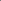 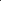 1Открытие фестиваля – конкурса «Мы талантливы»Хореографическое искусство7 апреля 2022 годаМуниципальное бюджетное учреждение Культурно-досуговый центр «Заречье»Адрес: Одинцовский г.о. пос. Заречье,ул. Заречная, д. 22Художественное чтение14 апреля 2022 годаМуниципальное автономное учреждение культуры и спорта «МаксимуМ»Адрес: Одинцовский г.о., р.п. Новоивановское, ул. Агрохимиков, д. 23Вокальное искусство16 апреля 2022 годаМуниципальное автономное учреждение культуры и спорта «МаксимуМ»Адрес: Одинцовский г.о., р.п. Новоивановское, ул. Агрохимиков, д. 24Изобразительное искусство22 апреля 2022 годаонлайн5Декоративно-прикладное творчество22 апреля 2022 годаонлайн7ГАЛА-концерт28 апреля 2022 годаМуниципальное бюджетное учреждение Культурно-досуговый центр «Заречье»Адрес: Одинцовский г.о. пос. Заречье,ул. Заречная, д. 2